                                                                                                           Структура урока№Вид работыВремя1.Актуализация знаний и пробное учебное действие    (Тема, цели)2.Мотивация к учебной деятельности  и построение проекта    (План)3.Выявление места и причины затруднения    (Палитра знаний)4.Реализация построенного проекта   (Самостоятельная работа в группах)5.Презентация продуктов  проекта:СПОСОБЫ ПРИОБРЕТЕНИЯ ТОВАРА:а) Защита исследования 1 группы.б) Деловая игра «Обмен»       2.   ИСТОРИЯ ИХ ВОЗНИКНОВЕНИЯ: а) Защита исследования 2 группы.          б) Рассматривание металлических денег          в) Защита исследования 3 группы.г) Музыкальная физкультминутка       3. ИССЛЕДОВАТЕЛЬСКАЯ РАБОТА:   а) Защита исследования 4 группы.          б) Рассматривание бумажных денег           в) Защита исследования 5 группы.6.Включение в систему знаний и повторения (Вывод)7. Домашнее  задание8.Рефлексия   (Палитра знаний)Ход урокаХод урокаХод урокаЭтапы урока                                                          Содержание учебного материала                                                          Содержание учебного материалаЭтапы урокаДеятельность учителяДеятельность учащихся. УУД1.Актуализация знаний и пробное учебное действиеЦель: включение  в учебную деятельность на личностно значимом уровне.          Какую большую тему мы изучаем?           Сегодня мы откроем ещё одну экономическую тайну. У меня в руке великое изобретение человечества, вещь очень простая, но в тоже время загадочная и даже волшебная. Потому, что может превращаться в любой товар, с помощью этой вещи можно осуществить много желаний. Это..? Правильно!!!         - Как вы думаете,  что такое деньги? Посмотрите, какие разные определения вы даёте. Сегодня в течение урока мы проверим ваши предположения. Итак, тема урока «Что такое деньги» (Открываю тему урока)-Ребята, а  для чего это надо знать?-Как вы думаете, а у наших предков были деньги? Какие?-Что бы вы хотели узнать о деньгах? -Итак, какие же цели поставим перед собой на уроке?  (Надписи на доске)Цель:  Сегодня на уроке мы с вами…..*Узнаем… (что такое деньги, для чего они нужны, их историю возникновения.)*Познакомимся… со способами обмена*Рассмотрим…старые и новые деньгиЧто такое экономика?ДеньгиРегулятивные:-учатся высказывать своё предположение на основе имеющихся знаний и личного опыта; - определять  и формулировать  тему урока с помощью учителя.Познавательные: умственные операции,  методы познания окружающего мира. 2. Мотивация к учебной деятельности  и построение проектаЦель: постановка цели учебной деятельности, выбор способа и средств реализации.            Это основополагающий вопрос нашего проекта. Ответ на этот вопрос мы  искали в течение месяца. - А что мы для этого делали? Итогом нашей работы стала книга, вот её страницы.(Слайд №1)  Сегодня её  презентация. С помощью ваших страниц  и исследования мы вместе постараемся найти ответ на этот вопрос. Предлагаю план нашей работы. (Дети читают)                                                      План:СПОСОБЫ ПРИОБРЕТЕНИЯ ТОВАРАИСТОРИЯ ИХ ВОЗНИКНОВЕНИЯИССЛЕДОВАНИЕ ДЕНЕГРазделились на группы, провели большое исследование и нашли много интересного)Коммуникативные:-  уметь совместно договариваться о правилах поведения и общения на уроке и следовать им. Регулятивные:- уметь с помощью учителя выполнять работу в соответствии с намеченным планом.3. Выявление места и причины затрудненияЦель: выявление мест и причин затруднения.Прежде, чем приступить к исследованию, я предлагаю Вам заполнить  «Палитру знаний». Прочитайте вопросы и покажите цветом, какие знания вы имеете до начала проекта: красный – ничего не знаю, жёлтый – где то слышал, зелёный – знаю точный ответ:Регулятивные: - учатся выполнять самостоятельно индивидуальные задания  на применение нового знания  запланированные для  изучения на данном уроке.Затруднения  фиксируют в карте.  4.Реализация построенного проектаЦель: построение и фиксация нового знания.             Отложите Палитру знаний. Для исследования «Что такое деньги» каждая группа получает задание и инструкцию с  вопросами. Вам необходимо выполнить задание, подготовить краткое выступление и выступить с защитой. Приступайте к  исследованию:1 группа  -   Конверт № 1.2 группа - Конверт № 2.3 группа - Конверт № 3.4 группа - Конверт № 4.5 группа - Конверт № 5.- Стоп задание! Ну что ж, время истекло, вы изучили материал, теперь пора поделиться своими знаниями.Познавательные:- учатся находить необходимую информацию в учебнике-учатся перерабатывать полученную информацию, делать выводы в результате совместной работы.-умение структурировать знания, умение осознанно и произвольно строить речевое высказывание.Регулятивные:- учатся самостоятельно работать в группах, используя инструкции.Коммуникативные: -учатся работать в учебном диалоге5. Презента-ция продуктов  проектаЦель: проговарива-ниево внешней речи.СПОСОБЫ   ПРИОБРЕТЕНИЯ  ТОВАРА:Держа старинную монету, мы чувствуем, как она переносит нас в прошлое, говорит  на своем, особом языке. Историю возникновения денег исследовала  1-ая группа, ей слово:          а) Защита 1 группы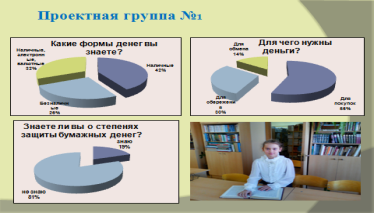 (Слайд №3)                       (Слайд №4)                    (Слайд №5)             (Слайд №6)                                                     (Слайд №7)Наша группа исследовала способы обмена и  историю возникновения  денег.Кирилл:Чтобы выяснить, что знают  одноклассники о деньгах, мы провели опрос: Для чего нужны деньги? Какие  формы денег существуют? Знают ли о  степени защиты? И вот что получилось. Опрос  показал, что знания крайне малы.  Мы решили выяснить, что такое деньги?  Ответ на этот вопрос мы нашли в справочной литературе. Деньги - особый рыночный товар (эквивалент стоимости всех остальных товаров).  А по определению С.И. Ожегова в  толковом словаре, деньги - металлические или бумажные знаки, которые являются мерой стоимости при купле-продаже, средством платежей и средством накопления.  Арина:           Вторым этапом нашей работы было составление летописи денег. В древние времена в разных государствах вместо денег использовали бобы какао, шкуры и клыки животных, слитки металлов, скот, ракушки и многое другое. Древние люди совершали обмен продуктами своего труда и торговли. Археологи утверждают, что этот обмен существовал еще в каменном веке. Разделение труда было главной причиной развития обмена. Такой обмен называется БАРТЕР. Мы проверили,  обладают ли  эти деньги  товарными  свойствами и увидели  разницу: одни удобны, другие нет. Но со временем роль всеобщего обменного товара закрепилась за благородными металлами — золотом и серебром. Они не портились, не занимали много места, их можно было перенести, положив в мешочек, они легко делились на части. А самое главное - ими можно было расплачиваться за любой товар. Так со временем появились металлические деньги и  второй способ  обмена: КУПЛЯ-ПРОДАЖА.  Кирилл: Анализируя разные источники,  мы пришли к выводу: деньги – это средство обмена. Бартер – это прямой обмен одних товаров на другие.  Обмен, в котором участвуют деньги, называется «купля-продажа».б) Деловая  игра «Обмен»            Мы с вами уже знаем, что разнообразные отрасли промышленности производят различные товары. И сегодня я пришла на урок с результатами этого производства. (Достаю конфеты, лак для волос, пакет молока, стиральный порошок)      -  Попробуйте приобрести у меня какой-нибудь из этих товаров.      -  Кирилл, чтобы вы хотел приобрести?  Приобретай.      -  Какая трудность у тебя возникла?       -  А что у тебя есть?       -  Давай попробуем обменяться.  (Обмениваемся)      -  Ты получил, что хотел? Как ты это сделал?            Изобразим это в виде схемы:                    Товар                    Товар       Кирилл обменял товар, который у него был, на товар, который ему нужен. Изменяю условия игры.     - Ариша, чтобы ты хотела приобрести? Вот тебе деньги! (Выдаются деньги)     - Что ты можешь для этого сделать?      - Откуда ты узнала, сколько денег ты должна заплатить за этот товар?     - А что такое цена?      - Ты получила тот товар, который хотела? (да)     - Как ты это сделала?      - Итак, ты отдала деньги, а получила товар.       Изобразим это в виде схемы:                     Деньги                        Товар- Что общего в обоих случаях?                                                            ОБМЕН- Назовите ещё раз, какие существуют способы обмена? - Как называется способ обмена, представленный в первой схеме?-  А на второй?                   - Как вы думаете, какой обмен удобнее? Чем? - Когда возможен такой обмен? - Есть ли вопросы к 1группе?  Дарья: Когда и где появились первые металлические деньги?Лена: Самые первые монеты чеканились из «электрума» – это сплав золота и серебра.Само же слово «монета»  возникло во времена Римской Империи. Римляне начали чеканить деньги на территории храма богини Юноны-Монеты.           -  Спасибо!ИСТОРИЯ ИХ ВОЗНИКНОВЕНИЯ- О том, как  пришла очередь российских монет  нам расскажет 2-ая группа:а)  Защита  2 группы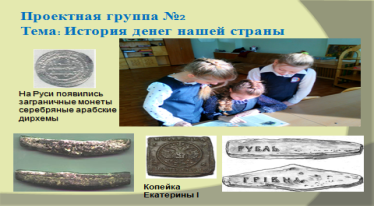 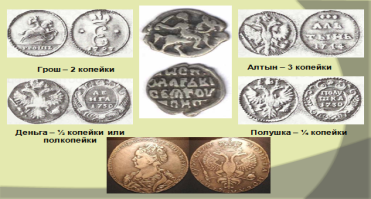          (Слайд №8)             (Слайд №9)                  (Слайд №10)             (Слайд №11)                                                        (Слайд №12)Наша группа выясняла, как появились деньги в России.Никита:Чтобы найти книги о монетах, мы отправились в школьную библиотеку. Там нам подсказали, что наука, изучающая монеты, называется НУМИЗМАТИКА (от латинского слова «нумисма»). Вместе мы нашли несколько подходящих книг, из которых мы узнали, что ещё эта наука изучает клады, денежные слитки и историю бумажных денег «бонистику». Долгое время денежными единицами на Руси  служили  шкурки животных, особенно куницы и белки. Были в ходу и серебряные слитки – гривны.  Если нужно было заплатить половину гривны, её рубили топором пополам. Такую половинку  называли «рубль» (от слова «рубить»). Когда товар стоил дешевле, рубль разрубали пополам – получались две полтины. Главной монетой на Руси была копейка - серебряная монета весом 0,7г с изображением всадника с копьем. Из книг мы узнали, что  такое полтина, гривенник, грош, полушка. В XVII веке курица стоила копейку, пуд масла- 60 копеек, теленок – рубль, воз огурцов – копейка. Одну копейку в день получал за свою работу плотник, за 3 копейки можно было купить крестьянскую избу.Алина:           Среди монет в  нашей коллекции  мы обнаружили старинную монету. Нам захотелось о ней узнать больше. Чтобы правильно это сделать, мы обратились к словарю нумизмата В.Д. Гладкова. Оттуда мы узнали, что у каждой монеты есть аверс, реверс и гурт. Аверсом называется лицевая сторона монеты. Реверс – оборотная сторона. Гурт – боковая сторона монеты. Для начала мы внимательно рассмотрели  старинную монету под лупой.  Эта монета 1875 года царской Руси, номинал – 1 РУБЛЬ. На аверсе по кругу  надпись: «ЧИСТОГО СЕРЕБРА 4 ЗОЛОТНИКА 21 ДОЛЯ». В середине из точек Малый Государственный Герб Российской империи, внизу слева и справа от хвоста орла инициалы (Александр III). Мы сравнили старинную монету с современной. Монеты имеют значительные отличия: по цвету, весу, металлу, надписям.Никита: деньги – это особый товар, их изучает особая наука «нумизматика».  В России денежные единицы прошли трудный путь развития.б) Практическая  работа с монетами      Возьмите монеты: 1 рубль и 50 копеек и рассмотрите их внимательно.   -Что изображено на монетах? -Как называется сторона монеты, на которой изображён герб? -Как называется обратная сторона монеты? -Кто знает, что такое номинал монеты? - Что ещё указано на монетах? - Можем ли мы определить, в каком государстве выпущена эта монета? -  Как называются денежные единицы нашей страны?- Вы изучали интересные факты о деньгах. Какой факт Вам запомнился?- Есть ли вопросы ко 2 группе? Саша: Кто такие нумизматы? Алина: Люди, которые коллекционируют и изучают монеты, называются нумизматами.- Спасибо!- Как было бы здорово жить без денег. Можно ли обойтись современному человеку без денег? Откуда они берутся? Слушаем 3 группу.в) Защита 3 группы             (Слайд №13)             (Слайд №14)        (Слайд №15)             (Слайд №16                                                              (Слайд №17)Цель нашего исследования была узнать, откуда берутся современные деньги.Даша: У металлических денег все же оказался важный недостаток - они тяжелые и занимают много места. Богатым купцам, которые торговали с далекими странами, было опасно и неудобно возить с собой груз: как ни прячь, разбойники или грабители сразу его находили. В конце XIII века венецианский купец Марко Поло вернулся на родину после  путешествия по Китаю и рассказывал, что в Китае платят за товары «бумажками с печатью». Люди придумали выход: золото передавали на хранение в банк, а вместо него брали с собой в дорогу бумажные расписки на это золото. В России бумажные деньги появились в 1769 году. Ввела их в обращение   Екатерина II. Ее портрет украшал 100-рублевую купюру, отсюда и название «Катенька». Так выглядят сейчас современные деньги.Дима: Наши родители ежедневно ходят на работу и получают зарплату, т.е. деньги, которые  им выдают за выполненную работу. Взрослые имеют разные профессии, которые дают им возможность зарабатывать себе на жизнь. Все деньги, которые получает семья, называются доходом. Часть денег можно отложить на будущее, сберечь. Это СБЕРЕЖЕНИЕ.  Ни одна семья не может обойтись без расходов. Расходы бывают разные. Для того, чтобы узнать, сможет ли  человек обойтись без денег, был проведен  эксперимент. Мы отправились в магазин, набрали полную корзину необходимых продуктов питания и решили не платить за них. На выходе из торгового зала нас остановил охранник и потребовал оплатить покупки, иначе, это считалось бы нарушением. Мы заплатили. Этот эксперимент мы повторили и в хозяйственном отделе магазина, и в аптеке. Чтобы получить товар нам приходилось платить деньги. Даша: деньги жизненно необходимы. Их родители получают за труд, из них складывается семейный бюджет, который расходуются ежедневно. Без денег человек не может приобретать необходимые для жизни продукты и вещи.  -Откуда же берутся деньги?-А вы знаете, где   печатают деньги и отливают монеты?                                                                           - Есть ли вопросы к 3 группе?Полина: Чем пластиковая карточка отличается от бумажных?Маша: слова "банкнота" и "купюра"- являются словами синонимами. Слово "банкнота" чаще всего звучит среди людей занимающихся нумизматикой или бонистикой. А "купюра" у простых обывателей и людей.- Спасибо! - Предлагаю немного отдохнуть. г) Музыкальная физкультминутка.ИССЛЕДОВАТЕЛЬСКАЯ  РАБОТА:- О том, как развивается качество защиты современных денег, нам расскажет 4-ая группа.а) Защита 4 группы:            (Слайд №18)             (Слайд №18)        (Слайд №19)             (Слайд 20)                                                       (Слайд №21)  Нам предстояло узнать, какие бывают иностранные деньги и способ их защиты.Настя: Лучший способ хранения денег – это банк. Мама Кирилла – банковский работник. Мы побывали у неё на работе и посмотрели, что она делает. От неё мы узнали, что  банк – это кредитное учреждение, располагающее большим капиталом и производящее различные финансовые операции.  У каждой страны — свои деньги, их называют валютой. В США — американский доллар.  В Японии — йены. В Китае - юани. Фунт сте́рлингов - это валюта Великобритании. Во многих странах Западной Европы (например: Германии, Греции,  Италии, Франции и др.) теперь единая валюта — Евро.   Российский рубль – современная валюта России. Российским рублём также пользуются в Южной Осетии и Абхазии. Мы узнали, что сегодня  нет страны СССР, что название монеты «евро» действует сразу в нескольких государствах.Аня: В  50-х годах  американцы придумали  ''пластиковую карточку''. На карточке имеется специальная магнитная полоса, где зашифрован номер и образец подписи клиента.  С её помощью  можно рассчитываться в магазине или получать зарплату. Как определить подлинные деньги или фальшивые? Мы обратилась в  отдел полиции  к эксперту криминалисту. И он нам рассказал о степени защиты каждой купюры. При свете ультрафиолетовой лампы мы увидели, что на настоящих купюрах светятся отдельные элементы орнамента и центрального изображения. При сравнении настоящей и фальшивой купюры    видно, что поддельная купюра имеет голубоватое свечение и не имеет защитных элементов. При рассмотрении купюры с помощью увеличительной лупы на защитной нити можно увидеть микротекст. Это наиболее трудно подделываемый элемент защиты денег. Настя:  деньги – это разрешенное государством средство обмена. Закон разрешает только деньги, выпущенные государством. Тот, кто сам печатает и рисует деньги, называется «фальшивомонетчиком», таких людей ловят, сажают в тюрьму.б) Рассматривание  бумажных денег - Скажите, а можем ли мы с вами сами напечатать деньги, например, на цветном  принтере? Нет, конечно.  Изготовление, хранение поддельных денег наказывается  даже лишением свободы на срок до восьми лет. И всё - таки существуют непорядочные люди, которые пытаются подделать деньги. Для того, чтобы защитить деньги от подделок придуманы специальные способы. Давайте внимательно и рассмотрим  бумажные деньги.  Существуют способы защиты настоящих денег:               - водяной знак;      - тонкие цветные волокна;   - металлизированные нити.Все эти признаки существуют только на настоящих денежных купюрах и подделать их практически невозможно. - Как называется валюта стран Европы?   - Какая самая дорогая валюта в мире?- Есть ли вопросы к  4 группе? Егор: Чем пластиковая карточка отличается от бумажных денег?   Саша: Пластиковые купюры очень прочны: их практически невозможно смять или порвать, они не боятся воды, их  сложно подделать из-за применения голограммы.  
 Пластиковые деньги «живут» в 4-5 раз больше, чем  бумажные.    - Спасибо!            Итак, гривна, червонец, полтина ушли в историю. Но нередко эти названия денег мы можем встретить в современных книгах. Это исследовала 5 группа: в) Защита 5 группы:         (Слайд 22)                     (Слайд №23)           (Слайд №24)               (Слайд 25)  Мы искали денежную тему в творчестве: загадках, пословицах, сказках и  приметах.Вероника: Сначала мы обратилась к пословицам и поговоркам русского народа. В сборнике А. Жигулева «Русские народные пословицы и поговорки» мы нашла более 30 пословиц и поговорок, где упоминаются названия старинных денег.  Нам было интересно узнать, названия, каких старинных денег можно встретить в русских народных сказках. А еще мы нашли много загадок, связанных с деньгами. Отгадайте:   Та сумма, что заплатит покупатель,                      Та сумма, что устроит продавца.                      Как мера для  обмена всех товаров,                      На рынке называется… (цена)Ксения: Используя соотношения между старинными денежными единицами, мы сами составили арифметические задачи. Ещё мы узнали, что есть различные приметы и суеверия.   зная  старинные и современные денежные единицы, мы можем легко понять смысл пословиц, понять содержание художественных произведений. А занимательные задачи и приметы  будут интересны нашим одноклассникам, помогут им проявлять смекалку и наблюдательность.Вероника:А теперь я хочу показать Вам коллекцию, которую собрали мои родители. Здесь представлены деньги разных эпох, рассказывают о наиболее значимых событиях и даже носят на себе портреты наиболее выдающихся и уважаемых людей своего времени…На монетах можно увидеть год выпуска, портреты  императоров, вождей, революционную символику, память ВОВ и юбилейные  даты….- По заданию в конверте Вы составляли пословицы, назовите любую и  как Вы её понимаете?- Есть вопросы к 5 группе?Выполнили ли мы  все  пункты плана? (да)- Спасибо!Регулятивные:учащиеся пошагово представляют результаты самостоятельного задания, защищают свои страницы книги.Познавательные:-учатся перерабатывать полученную информацию, делать выводы в результате совместной работы.Коммуникативные:- учиться работать в  группах, приходить к общему решению в совместной деятельностиПознавательные:-в ходе игры знакомятся с двумя способами получения товара.-Учатся анализировать свою деятельностьКоммуникативные:- учатся умению договариваться, вести куплю-продажу и обмен товараНет денегПроизвёл обменЗаплатитьУказана ценаСтоимость 1-го товараЗаплатила за него деньгиПроизошел обменБартерКупля – продажаЛегчеКогда есть деньгиРегулятивные:учащиеся пошагово представляют результаты самостоятельного задания, защищают свои страницы книги.Познавательные:-учатся перерабатывать полученную информацию, делать выводы в результате совместной работы.Коммуникативные:- учиться работать в  группах, приходить к общему решению в совместной деятельностиГербЛицевая, или «Орёл»Оборотная, или «Решка»Достоинство монеты-1 рубль, 50 копеекГод выпускаДа, есть надпись - банк России6.Включение в систему знаний и повторения, вывод.Цель: включение нового знания в систему знаний, повторение и закрепление ранее изученного.-Напомните, пожалуйста, какова была тема урока?-Давайте вернёмся к  нашим целям:Цель:  Сегодня на уроке мы с вами…..*Узнали… (что такое деньги, для чего они нужны, их историю возникновения.)*Познакомились… со способами обмена*Рассмотривали…старые и новые деньгиОстался последний вопрос: Что же такое деньги? 
(Слайд № 26)Все страницы нашей книги изучены, книга к издательству готова!Познавательные:- учатся находить ответы на вопросы, используя полученные знания- выявляют и фиксируют границы применимости новых знаний, называют «открытие».- соотносят цель и результат учебной деятельностиДеньги – особый товар, который принимается всеми в обмен на любые другие товары и услуги. Деньги - это универсальное средство обмена7. Домашнее заданиеС.66-70 прочитать7. Рефлексия Цель: соотнесение цели урока и его результатов, самооценка работы на уроке.             Возьмите опять «Палитру знаний» и  заполните второй столбик. Покажите цветом, какие знания вы имеете в конце проекта: красный – ничего не знаю, жёлтый – где то слышал, зелёный – знаю точный ответ.              На оборотной стороне оцените работу  Вашей группы:                          красный кружок – у вашей группы не получилось выступление;                           жёлтый – у вашей группы   получилось хорошее выступление;                           зелёный -    получилось отличное выступление.Вложите палитру в рабочую тетрадь. - Деньги очень важны и нужны в нашей жизни. Помните, далеко не все продается и покупается. Здоровье, счастье, любовь  нельзя купить за деньги.  Самое дорогое в нашей жизни - бесценно, и не имеет никакого отношения к деньгам. Урок окончен.  (Дополнительно)Закончите мои  высказывания:
1. Деньги были рождены торговлей именно потому, что они облегчали обмен между товарами. Значит деньги – средство (ОБМЕНА) 2. Цена любого товара измеряется  стоимостью. Значит деньги – мера (СТОИМОСТИ). 3. Деньги можно накапливать, чтобы потом использовать в момент, когда того пожелает их обладатель. Значит деньги – средство (НАКОПЛЕНИЯ) .4. Деньги, которые откладывают на будущее, это сбережения.  Значит деньги – средство (СБЕРЖЕНИЯ).Личностные:-уметь выполнять самооценку на основе критерия успешности учебной деятельностиПознавательные: учатся рефлексии своей деятельности на уроке, самокритичности.- намечают  цели дальнейшей деятельности.Регулятивные -  формирование контрольно-оценочной деятельности.